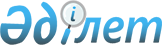 О бюджете поселка Станционный на 2024-2026 годыРешение Кокшетауского городского маслихата Акмолинской области от 26 декабря 2023 года № С-10/7.
      В соответствии с пунктом 2 статьи 9-1 Бюджетного кодекса Республики Казахстан, подпунктом 2-7) пункта 2 статьи 6 Закона Республики Казахстан "О местном государственном управлении и самоуправлении в Республике Казахстан" Кокшетауский городской маслихат РЕШИЛ:
      1. Утвердить бюджет поселка Станционный на 2024–2026 годы согласно приложениям 1, 2 и 3 соответственно, в том числе на 2024 год в следующих объемах:
      1) доходы – 209 849,5 тысяч тенге, в том числе:
      налоговые поступления – 6 053,5 тысячи тенге;
      неналоговые поступления – 100,0 тысяч тенге;
      поступления от продажи основного капитала – 20,0 тыс. тенге;
      поступления трансфертов – 203 676,0 тысяч тенге;
      2) затраты – 211 044,9 тысячи тенге;
      3) чистое бюджетное кредитование – 0,0 тысяч тенге, в том числе:
      бюджетные кредиты – 0,0 тысяч тенге;
      погашение бюджетных кредитов – 0,0 тысяч тенге;
      4) сальдо по операциям с финансовыми активами – 0,0 тысяч тенге, в том числе:
      приобретение финансовых активов –0,0 тысяч тенге;
      поступления от продажи финансовых активов государства – 0,0 тысяч тенге;
      5) дефицит (профицит) бюджета – -1 195,4 тысяч тенге;
      6) финансирование дефицита (использование профицита) бюджета – 1 195,4 тысяч тенге.
      Сноска. Пункт 1 - в редакции решения Кокшетауского городского маслихата Акмолинской области от 27.03.2024 № С-11/5 (вводится в действие с 01.01.2024).


      2. Учесть, что в составе поступлений бюджета поселка Станционный на 2024 год предусмотрена бюджетная субвенция из бюджета города Кокшетау в сумме в сумме 203 676,0 тысяч тенге.
      3. Настоящее решение вводится в действие с 1 января 2024 года. Бюджет на 2024 год поселка Станционный
      Сноска. Приложение 1 - в редакции решения Кокшетауского городского маслихата Акмолинской области от 27.03.2024 № С-11/5 (вводится в действие с 01.01.2024). Бюджет на 2025 год поселка Станционный Бюджет на 2026 год поселка Станционный
					© 2012. РГП на ПХВ «Институт законодательства и правовой информации Республики Казахстан» Министерства юстиции Республики Казахстан
				
      Председатель маслихата города Кокшетау 

Д.Акимов
Приложение 1 к решению
Кокшетауского городского маслихата
от 26 декабря 2023 года
№ С-10/7
Категория
Категория
Категория
Категория
Сумма тысяч тенге
Класс
Класс
Класс
Сумма тысяч тенге
Подкласс
Подкласс
Сумма тысяч тенге
Наименование
Сумма тысяч тенге
1
2
3
4
5
I. Доходы
209849,5
1
Налоговые поступления
6053,5
01
Подоходный налог
1333,5
2
Индивидуальный подоходный налог
1333,5
04
Hалоги на собственность
4710,0
1
Hалоги на имущество
600,0
3
Земельный налог
960,0
4
Hалог на транспортные средства
3140,0
5
Единый земельный налог
10,0
05
Внутренние налоги на товары, работы и услуги
10,0
3
Поступления за использование природных и других ресурсов
10,0
2
Неналоговые поступления
100,0
01
Доходы от государственной собственности
100,0
5
Доходы от аренды имущества, находящегося в государственной собственности
100,0
3
Поступления от продажи основного капитала
20,0
03
Продажа земли и нематериальных активов
20,0
1
Продажа земли
10,0
2
Продажа нематериальных активов
10,0
4
Поступления трансфертов 
203676,0
02
Трансферты из вышестоящих органов государственного управления
203676,0
3
Трансферты из районного (города областного значения) бюджета
203676,0
Функциональная группа
Функциональная группа
Функциональная группа
Функциональная группа
Сумма тысяч тенге
Администратор бюджетных программ
Администратор бюджетных программ
Администратор бюджетных программ
Сумма тысяч тенге
Программа
Программа
Сумма тысяч тенге
Наименование
Сумма тысяч тенге
1
2
3
4
5
II. Затраты
211044,9
01
Государственные услуги общего характера
89454,3
124
Аппарат акима города районного значения, села, поселка, сельского округа
89454,3
001
Услуги по обеспечению деятельности акима города районного значения, села, поселка, сельского округа
49454,3
022
Капитальные расходы государственного органа
40000,0
07
Жилищно-коммунальное хозяйство
54650,6
124
Аппарат акима города районного значения, села, поселка, сельского округа
54650,6
008
Освещение улиц в населенных пунктах
11774,6
009
Обеспечение санитарии населенных пунктов
15500,0
011
Благоустройство и озеленение населенных пунктов
27376,0
12
Транспорт и коммуникации
66940,0
124
Аппарат акима города районного значения, села, поселка, сельского округа
66940,0
013
Обеспечение функционирования автомобильных дорог в городах районного значения, селах, поселках, сельских округах
66940,0
III. Чистое бюджетное кредитование
0,0
Бюджетные кредиты
0,0
Погашение бюджетных кредитов
0,0
IV. Сальдо по операциям с финансовыми активами
0,0
приобретение финансовых активов
0,0
Поступление от продажи финансовых активов государства
0,0
IV. Дефицит (профицит) бюджета 
-1195,4
VI.Финансирование дефицита (использование профицита) бюджета
1195,4Приложение 2 к решению
Кокшетауского городского маслихата
от 26 декабря 2023 года
№ С-10/7
Категория
Категория
Категория
Категория
Сумма тысяч тенге
Класс
Класс
Класс
Сумма тысяч тенге
Подкласс
Подкласс
Сумма тысяч тенге
Наименование
Сумма тысяч тенге
1
2
3
4
5
I. Доходы
166612,0
1
Налоговые поступления
4860,0
01
Подоходный налог
140,0
2
Индивидуальный подоходный налог
140,0
04
Hалоги на собственность
4710,0
1
Hалоги на имущество
600,0
3
Земельный налог
960,0
4
Hалог на транспортные средства
3140,0
5
Единый земельный налог
10,0
05
Внутренние налоги на товары, работы и услуги
10,0
3
Поступления за использование природных и других ресурсов
10,0
2
Неналоговые поступления
100,0
01
Доходы от государственной собственности
100,0
5
Доходы от аренды имущества, находящегося в государственной собственности
100,0
3
Поступления от продажи основного капитала
20,0
03
Продажа земли и нематериальных активов
20,0
1
Продажа земли
10,0
2
Продажа нематериальных активов
10,0
4
Поступления трансфертов 
161632,0
02
Трансферты из вышестоящих органов государственного управления
161632,0
3
Трансферты из районного (города областного значения) бюджета
161632,0
Функциональная группа
Функциональная группа
Функциональная группа
Функциональная группа
Сумма тысяч тенге
Администратор бюджетных программ
Администратор бюджетных программ
Администратор бюджетных программ
Сумма тысяч тенге
Программа
Программа
Сумма тысяч тенге
Наименование
Сумма тысяч тенге
1
2
3
4
5
II. Затраты
166612,0
01
Государственные услуги общего характера
45188,0
124
Аппарат акима города районного значения, села, поселка, сельского округа
45188,0
001
Услуги по обеспечению деятельности акима города районного значения, села, поселка, сельского округа
45188,0
07
Жилищно-коммунальное хозяйство
54484,0
124
Аппарат акима города районного значения, села, поселка, сельского округа
54484,0
008
Освещение улиц в населенных пунктах
11608,0
009
Обеспечение санитарии населенных пунктов
15500,0
011
Благоустройство и озеленение населенных пунктов
27376,0
12
Транспорт и коммуникации
66940,0
124
Аппарат акима города районного значения, села, поселка, сельского округа
66940,0
013
Обеспечение функционирования автомобильных дорог в городах районного значения, селах, поселках, сельских округах
66940,0
III. Чистое бюджетное кредитование
0,0
Бюджетные кредиты
0,0
Погашение бюджетных кредитов
0,0
IV. Сальдо по операциям с финансовыми активами
0,0
приобретение финансовых активов
0,0
Поступление от продажи финансовых активов государства
0,0
IV. Дефицит (профицит) бюджета 
0,0
VI.Финансирование дефицита (использование профицита) бюджета
0,0Приложение 3 к решению
Кокшетауского городского маслихата
от 27 декабря 2023 года
№ С-10/7
Категория
Категория
Категория
Категория
Сумма тысяч тенге
Класс
Класс
Класс
Сумма тысяч тенге
Подкласс
Подкласс
Сумма тысяч тенге
Наименование
Сумма тысяч тенге
1
2
3
4
5
I. Доходы
166612,0
1
Налоговые поступления
5060,0
01
Подоходный налог
140,0
2
Индивидуальный подоходный налог
140,0
04
Hалоги на собственность
4910,0
1
Hалоги на имущество
600,0
3
Земельный налог
960,0
4
Hалог на транспортные средства
3340,0
5
Единый земельный налог
10,0
05
Внутренние налоги на товары, работы и услуги
10,0
3
Поступления за использование природных и других ресурсов
10,0
2
Неналоговые поступления
100,0
01
Доходы от государственной собственности
100,0
5
Доходы от аренды имущества, находящегося в государственной собственности
100,0
3
Поступления от продажи основного капитала
20,0
03
Продажа земли и нематериальных активов
20,0
1
Продажа земли
10,0
2
Продажа нематериальных активов
10,0
4
Поступления трансфертов 
161432,0
02
Трансферты из вышестоящих органов государственного управления
161432,0
3
Трансферты из районного (города областного значения) бюджета
161432,0
Функциональная группа
Функциональная группа
Функциональная группа
Функциональная группа
Сумма тысяч тенге
Администратор бюджетных программ
Администратор бюджетных программ
Администратор бюджетных программ
Сумма тысяч тенге
Программа
Программа
Сумма тысяч тенге
Наименование
Сумма тысяч тенге
1
2
3
4
5
II. Затраты
166612,0
01
Государственные услуги общего характера
45188,0
124
Аппарат акима города районного значения, села, поселка, сельского округа
45188,0
001
Услуги по обеспечению деятельности акима города районного значения, села, поселка, сельского округа
45188,0
07
Жилищно-коммунальное хозяйство
54484,0
124
Аппарат акима города районного значения, села, поселка, сельского округа
54484,0
008
Освещение улиц в населенных пунктах
11608,0
009
Обеспечение санитарии населенных пунктов
15500,0
011
Благоустройство и озеленение населенных пунктов
27376,0
12
Транспорт и коммуникации
66940,0
124
Аппарат акима города районного значения, села, поселка, сельского округа
66940,0
013
Обеспечение функционирования автомобильных дорог в городах районного значения, селах, поселках, сельских округах
66940,0
III. Чистое бюджетное кредитование
0,0
Бюджетные кредиты
0,0
Погашение бюджетных кредитов
0,0
IV. Сальдо по операциям с финансовыми активами
0,0
приобретение финансовых активов
0,0
Поступление от продажи финансовых активов государства
0,0
IV. Дефицит (профицит) бюджета 
0,0
VI.Финансирование дефицита (использование профицита) бюджета
0,0